
Gdynia gospodarzem największych w Europie Międzynarodowych Targów dla młodych innowatorówMILSET Expo Sciences Europe 2018 to największe organizowane w Europie targi dla młodzieży zainteresowanej nauką i technologią, mające ponad 20-letnią tradycję. W tym roku po raz pierwszy wydarzenie odbędzie się w Polsce. Jego gospodarzem została Gdynia - miasto przyjazne innowacjom i młodym innowatorom, a organizatorem - Fundacja Zaawansowanych Technologii. W programie targów między innymi: możliwość poznania różnorodnych projektów naukowych młodzieży z całego świata, nowinki technologiczne, wynalazki i ciekawostki ze świata nauki.MILSET Expo Sciences Europe 2018 odbędzie się w dniach 16-22 lipca w Gdyni. Za organizację wydarzenia odpowiada Fundacja Zaawansowanych Technologii, która od 7 lat realizuje Konkurs Naukowy E(x)plory - jeden z najbardziej spektakularnych i rozpoznawalnych konkursów naukowych w Polsce. Gospodarzem jest Gdynia – miasto przyjazne innowacjom i młodym innowatorom.„Z radością witam w Gdyni uczestników targów MILSET Expo Sciences Europe 2018, które zagościły w naszym mieście (i po raz pierwszy w Polsce) dzięki staraniom Fundacji Zaawansowanych Technologii. Stało się tak przede wszystkim za sprawą organizowanego przez fundację od kilku lat Konkursu Naukowego E(x)plory, dzięki któremu młodzi ludzie, pod pieczą mentorów i opiekunów naukowych, mają niepowtarzalną możliwość rozwijania swojej badawczej dociekliwości.” - opowiada prezydent Gdyni, Wojciech Szczurek. „Najważniejszą zaletą zarówno targów, jak i realizowanego przez fundację programu, jest nie tylko zachęcanie młodych ludzi do rozwoju i poszukiwań, ale także stwarzanie do tego sprzyjających warunków, co pozwala ambitnej i uzdolnionej młodzieży rozwijać swoje zainteresowania i - być może - budować ścieżkę przyszłej kariery” – dodaje. Na trwających cztery dni targach ESE Gdynia 2018 zaprezentuje się aż 119 innowacyjnych projektów z 27 krajów z całego świata! Polskę reprezentować będą finaliści Konkursu Naukowego E(x)plory wyłonieni podczas zeszłorocznego finału - Gdynia E(x)plory Week 2017.Gościem specjalnym wydarzenia będzie 20-letni innowator - Mateusz Mach, twórca pierwszego na świecie komunikatora dla osób głuchych - Five App. Jego inspirującego wystąpienia będzie można posłuchać podczas otwarcia tj. 17 lipca w Pomorskim Parku Naukowo-Technologicznym.W ramach ESE Gdynia 2018 będzie można również wziąć udział m.in. w Leader Congress - panelu dyskusyjnym o nowych trendach w edukacji, podczas którego nauczyciele z Ukrainy, Turcji, Tunezji i Polski porozmawiają o różnorodnych formach edukacji formalnej i nieformalnej. Panel odbędzie się 19 lipca w Gdynia Arena. Całość prowadzona w języku angielskim.
MILSET Expo Sciences Europe 201816-22 lipca, Pomorski Park Naukowo-Technologiczny i Gdynia Arena. Program wydarzenia dostępny jest na stronie: www.ese2018.milset.org.LISTA POLSKICH PROJEKTÓW BIORĄCYCH UDZIAŁ W MILSET Expo Sciences Europe 2018: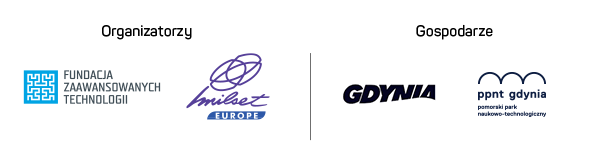 Imię i nazwiskoNazwa projektuSzkoła i miasto1Anna Aldona SkierskaWpływ różnych właściwości biologiczno-chemicznych na efektywność nanokrystalicznych ogniw słonecznychGimnazjum nr 10 w Szczecinie2Krzysztof Andrulonis,  Magdalena Kubrak, Jakub Lamorski"Chemanalyse" - aplikacja do projektowania zadań laboratoryjnych z chemiiII Liceum Ogólnokształcące im. Mieszka I w Szczecinie3Szymon GacaWpływ chelatów IDHA miedzi i żelaza na odżywienie azotem pszenicy zwyczajnej jarej odmiany Tybalt.I LO im. Karola Marcinkowskiego w Poznaniu4Oliwia Krzemień, Bartosz BiesiadeckiIdentyfikacja esterazy leukocytów w moczu, w celu wczesnego wykrycia zakażenia układu moczowego u dzieci i niemowlątVI Liceum Ogólnokształcące im.A.Mickiewicza w Krakowie5Michał Mikołaj Radkowski, Michał Edmund ŻmijewskiBeechive NetIV Liceum Ogólnokształcące im. Hetmana Stanisława Żółkiewskiego w Siedlcach6Mateusz Sumorek, Tomasz Muśko, Dominik WilczyńskiDomowy system usprawniający życie osób niesłyszących i niedosłyszących Zespół Szkół Elektrycznych im. prof. Janusza Groszkowskiego w Białymstoku7Dorian Żarna, Wiktor KuśInnowacyjna jednostka napędowaZS nr 4 w Bydgoszczy8Daria CisłoWpływ oddziaływania allelopatycznego pikoplanktonowej sinicy Synechocystis sp. w środowisku wodnym III Liceum Ogólnokształcące z Oddziałami Dwujęzycznymi im. Marynarki Wojennej RP w Gdyni9Sebastian NowakAnemometr do badania przepływu ciągu odkurzaczy Zespół Szkół Budowlano - Drzewnych im. Bolesława Chrobrego, XXVIII Liceum ogólnokształcące w Poznaniu 10Mikołaj Kuziora, Mateusz Chmiel, Szczepan WołoszWykonanie i badanie wzmacniacza katedralnego.Regionalne Centrum Edukacji Zawodowej w Nisku